ДНЕВНИК УЧЕТА РАБОТЫ ОРДИНАТОРАФ.И.О.Профильное отделение:Специальность: 31.08.57 онкологиякод, наименованиеФорма обучения: договор / конкурс / целевое направлениеНачало обучения: 01 сентября 20__ г.			 Санкт-Петербург20__ г.Программы ординатуры реализуются в целях создания обучающимся условий для приобретения необходимого для осуществления профессиональной деятельности уровня знаний, умений и навыков, а также квалификации, позволяющей занимать определенные должности медицинских и фармацевтических работников.Обучение по программе ординатуры осуществляется в очной форме обучения.Срок получения образования по программе ординатуры, включая каникулы, предоставляемые после прохождения государственной итоговой аттестации, вне зависимости от применяемых образовательных технологий, составляет 2 года.Объем программы ординатуры составляет 120 зачетных единиц (далее – з.е.).Объем программы ординатуры в очной форме обучения, реализуемый за один учебный год, составляет 60 з.е.В результате освоения программы ординатуры у выпускника должны быть сформированы универсальные и профессиональные компетенции.Подготовка ординаторов проводится в соответствие с планом подготовки ординатора, разработанному на основании рабочих программ и учебных планов, подготовленных на основе Федеральных государственных образовательных стандартов по специальностям.При осуществлении образовательной деятельности по программе ординатуры организация обеспечивает:проведение учебных занятий по дисциплинам (модулям) в форме лекций, семинаров, консультаций, практических занятий;проведение практик;проведение контроля качества освоения программы ординатуры посредством текущего контроля успеваемости, промежуточной аттестации обучающихся и итоговой (государственной итоговой) аттестации обучающихся.СТРУКТУРА ОРДИНАТУРЫУЧЕБНЫЙ ПЛАН* Указывается выбранная дисциплина, которая становиться обязательной для изучения.Результаты базового тестирования: % правильных ответов ____1-Й ГОД ОБУЧЕНИЯСдача зачетов по разделам специальной дисциплиныСдача зачетов по дисциплинам, обязательным к изучению и дисциплине по выбору ординатораПрохождение обучающего симуляционного курса* заполняется в соответствии с утвержденным рабочим учебным планом и программой специальностиСамостоятельная работа(красным шрифтом – некоторые примеры самостоятельной работы, приветствуются другие формы, реально используемые ординатором)Заведующий отделом учебно-методической работы	М. В. РогачёвПРОХОЖДЕНИЕ ПРАКТИКИПРАКТИКА В СТАЦИОНАРЕ:Хирургическое отделение молочной железыСрок работы   «____»  «___________» 20     г.    по  « ____» « ___________»  20      г.Количество учебных часов	96Заведующий отделом учебно-методической работы _______________М. В. РогачёвЗаведующий отделением  _______________________________________П. В. КриворотькоХирургическое торакальное отделениеСрок работы   «____»  «___________» 20     г.    по  « ____» « ___________»  20      г.Количество учебных часов	96Заведующий отделом учебно-методической работы ___________________ М. В. РогачёвЗаведующий отделением	 Е. В. ЛевченкоХирургическое отделение общей онкологииСрок работы   «____»  «___________» 20     г.    по  « ____» « ___________» 20      г.Количество учебных часов	96Заведующий отделом учебно-методической работы	М. В. РогачёвЗаведующий отделением	Г. И. ГафтонХирургическое отделение абдоминальной онкологииСрок работы   «____»  «___________» 20     г.    по  « ____» « ___________»  20      г.Количество учебных часов	96Заведующий отделом учебно-методической работы	М. В. РогачёвЗаведующий отделением	А. М. КарачунОтделение химиотерапии и инновационных технологийСрок работы   «____»  «___________» 20     г.    по  « ____» « ___________»  20      г.Количество учебных часов	96Заведующий отделом учебно-методической работы	М. В. РогачёвЗаведующий отделением	С. А. ПроценкоХимиотерапевтическое отделение онкологии, гематологии и трансплантации костного мозгаСрок работы   «____»  «___________» 20     г.    по  « ____» « ___________»  20      г.Количество учебных часов	96Заведующий отделом учебно-методической работы	М. В. РогачёвЗаведующий отделением	И. С. Зюзгин  Хирургическое онкогинекологическое отделениеСрок работы   «____»  «___________» 20     г.    по  « ____» « ___________»  20      г.Количество учебных часов	96Заведующий отделом учебно-методической работы	М. В. РогачёвЗаведующий отделением	Н. А. МикаяОтделение химиотерапии и комбинированного лечения злокачественных опухолей у детейСрок работы   «____»  «___________» 20     г.    по  « ____» « ___________»  20      г.Количество учебных часов	96Заведующий отделом учебно-методической работы	М. В. РогачёвЗаведующий отделением	С. А. КулеваХирургическое отделение опухолей головы и шеиСрок работы   «____»  «___________» 20     г.    по  « ____» « ___________»  20      г.Количество учебных часов	36Заведующий отделом учебно-методической работы	М. В. РогачёвЗаведующий отделением	З. А. РаджабоваХирургическое онкоурологическое отделениеСрок работы   «____»  «___________» 20     г.    по  « ____» « ___________»  20      г.Количество учебных часов	96Заведующий отделом учебно-методической работы	М. В. РогачёвЗаведующий отделением	А. К. НосовПРАКТИКА В ПОЛИКЛИНИКЕ:Кабинет онкомаммологаСрок работы   «____»  «___________» 20     г.    по  « ____» « ___________»  20      г.Количество учебных часов	12Заведующий отделом учебно-методической работы	М. В. РогачёвЗаведующий отделением	_______________________________________П. В. КриворотькоКабинет торакального онкологаСрок работы   «____»  «___________» 20     г.    по  « ____» « ___________»  20      г.Количество учебных часов	24Заведующий отделом учебно-методической работы	М. В. РогачёвЗаведующий отделением	 Е. В. ЛевченкоКабинет общего онколога и дерматоонкологаСрок работы   «____»  «___________» 20     г.    по  « ____» « ___________»  20      г.Количество учебных часов	12Заведующий отделом учебно-методической работы	М. В. РогачёвЗаведующий отделением	Г. И. ГафтонКабинет абдоминального онкологаСрок работы   «____»  «___________» 20     г.    по  « ____» « ___________»  20      г.Количество учебных часов	24Заведующий отделом учебно-методической работы	М. В. РогачёвЗаведующий отделением	 А. М. КарачунКабинет отделения химиотерапии и инновационных технологийСрок работы   «____»  «___________» 20     г.    по  « ____» « ___________»  20      г.Количество учебных часов	12Заведующий отделом учебно-методической работы	М. В. РогачёвЗаведующий отделением	 С. А. ПроценкоКабинет химиотерапевтического отделения онкологии, гематологии и трансплантации костного мозгаСрок работы   «____»  «___________» 20     г.    по  « ____» « ___________»  20      г.Количество учебных часов	12Заведующий отделом учебно-методической работы	М. В. РогачёвЗаведующий отделением	И. С. ЗюзгинКабинет онкогинекологаСрок работы   «____»  «___________» 20     г.    по  « ____» « ___________»  20      г.Количество учебных часов	24Заведующий отделом учебно-методической работы	М. В. РогачёвЗаведующий отделением	Н. А. МикаяКабинет специалиста в области опухолей головы и шеиСрок работы   «____»  «___________» 20     г.    по  « ____» « ___________»  20      г.Количество учебных часов	12Заведующий отделом учебно-методической работы	М. В. РогачёвЗаведующий отделением	З. А. РаджабоваКабинет онкоурологаСрок работы   «____»  «___________» 20     г.    по  « ____» « ___________»  20      г.Количество учебных часов	12Заведующий отделом учебно-методической работы	М. В. РогачёвЗаведующий отделением	А. К. НосовСамостоятельная работаЗаведующий отделом учебно-методической работы	М. В. РогачёвПеречень владений и навыков, полученных в период обученияЗаведующий отделом учебно-методической работы	М. В. РогачёвОрдинатор						 		(подпись)			(Ф.И.О.)Оценка деловых и личных качеств ординатораПодвергался ли ординатор со стороны Учреждения или клинической базы, на которой ординатор проходит(л) практику за время обучения дисциплинарным взысканиям в связи с непрофессиональным/неэтичным поведением?(заполняется ответственным за обучение/куратором)Если Вы ответили «ДА», пожалуйста, предоставьте детальную информацию о причинах и результатах дисциплинарного взысканияЯвлялся ли ординатор со стороны Учреждения или клинической базы, на которой ординатор проходит(л) практику за время обучения объектом негативного отзыва или расследования?(заполняется ответственным за обучение/куратором)Если Вы ответили «ДА», пожалуйста, предоставьте детальную информацию о причинах и результатах негативного отзыва или расследованияПодвергался ли ординатор за время обучения ограничениям или особым требованиям в связи с академической неуспеваемостью или по какой-то другой причине?(заполняется ответственным за обучение/куратором)Если Вы ответили «ДА», пожалуйста, предоставьте детальную информацию о причинах и результатах ограничений или особых требованийСамооценкаПредставление ординатора о степени освоения специальности, перечня навыков и готовности к самостоятельной работе(заполняется ординатором)_________________________________________________________________________________________________________________________________________________________________________________________________________________________________________________________________________________________________________________________________________________________________________________________________________________________________________________________________________________________________________________________________________________________________________Аттестация за первое полугодие (1 семестр)РекомендованоДиректор НИИ онкологии им. Н.Н. Петрова	А. М. БеляевЗаведующий отделом учебно-методической работы	М. В. РогачёвОрдинатор						 		(подпись)			(Ф.И.О.)Протокол аттестации №____ от «____» _______________201_ г.Аттестация за второе полугодие (2 семестр)РекомендованоПо результатам аттестации ординатор переводится на второй год обучения.Директор НИИ онкологии им. Н.Н. Петрова	А. М. БеляевЗаведующий отделом учебно-методической работы	М. В. РогачёвОрдинатор						 		(подпись)			(Ф.И.О.)Протокол аттестации №____ от «____» _______________201_ г.2-Й ГОД ОБУЧЕНИЯСдача  зачетов по разделам специальной дисциплины Сдача зачетов по дисциплинам, обязательным к изучению и дисциплине по выбору ординатораПРОХОЖДЕНИЕ ПРАКТИКИПРАКТИКА В СТАЦИОНАРЕ:Хирургическое отделение молочной железыСрок работы   «____»  «___________» 20     г.    по  « ____» « ___________»  20      г.Количество учебных часов	96Заведующий отделом учебно-методической работы	М. В. РогачёвЗаведующий отделением	_______________________________________П. В. КриворотькоХирургическое торакальное отделениеСрок работы   «____»  «___________» 20     г.    по  « ____» « ___________»  20      г.Количество учебных часов	96Заведующий отделом учебно-методической работы	М. В. РогачёвЗаведующий отделением	Е. В. ЛевченкоХирургическое отделение общей онкологииСрок работы   «____»  «___________» 20     г.    по  « ____» « ___________»  20      г.Количество учебных часов	96Заведующий отделом учебно-методической работы	М. В. РогачёвЗаведующий отделением	Г. И. ГафтонХирургическое отделение абдоминальной онкологииСрок работы   «____»  «___________» 20     г.    по  « ____» « ___________»  20      г.Количество учебных часов	96Заведующий отделом учебно-методической работы	М. В. РогачёвЗаведующий отделением	А. М. КарачунХирургическое онкогинекологическое отделениеСрок работы   «____»  «___________» 20     г.    по  « ____» « ___________»  20      г.Количество учебных часов	96Заведующий отделом учебно-методической работы	М. В. РогачёвЗаведующий отделением	Н. А. МикаяХирургическое отделение опухолей головы и шеиСрок работы   «____»  «___________» 20     г.    по  « ____» « ___________»  20      г.Количество учебных часов	48Заведующий отделом учебно-методической работы	М. В. РогачёвЗаведующая отделением	З. А. РаджабоваХирургическое онкоурологическое отделениеСрок работы   «____»  «___________» 20     г.    по  « ____» « ___________»  20      г.Количество учебных часов	96Заведующий отделом учебно-методической работы	М. В. РогачёвЗаведующий отделением	А. К. НосовОтделение краткосрочной химиотерапииСрок работы   «____»  «___________» 20     г.    по  « ____» « ___________»  20      г.Количество учебных часов	48Заведующий отделом учебно-методической работы	М. В. РогачёвЗаведующая отделением	Е. В. ТкаченкоОтделение эндоскопииСрок работы   «____»  «___________» 20     г.    по  « ____» « ___________»  20      г.Количество учебных часов 									48Заведующий отделом учебно-методической работы	М. В. РогачёвЗаведующий отделением	О. Б. ТкаченкоОтделение переливания кровиСрок работы   «____»  «___________» 20     г.    по  « ____» « ___________»  20      г.Количество учебных часов 									12Заведующий отделом учебно-методической работы	М. В. РогачёвЗаведующий отделением	С. В. АбрамовскийОтделение радиотерапииСрок работы   «____»  «___________» 20     г.    по  « ____» « ___________»  20      г.Количество учебных часов 									48Заведующий отделом учебно-методической работы	М. В. РогачёвЗаведующий отделением	С. В. КанаевОтделение лучевой диагностикиСрок работы   «____»  «___________» 20     г.    по  « ____» « ___________»  20      г.Количество учебных часов 									48Заведующий отделом учебно-методической работы	М. В. РогачёвЗаведующий отделением	А. В. МищенкоПатологоанатомическое отделение с прозектуройСрок работы   «____»  «___________» 20     г.    по  « ____» « ___________»  20      г.Количество учебных часов 									24Заведующий отделом учебно-методической работы	М. В. РогачёвЗаведующий отделением	А. С. АртемьеваЛаборатория цитологииСрок работы   «____»  «___________» 20     г.    по  « ____» « ___________»  20      г.Количество учебных часов 									24Заведующий отделом учебно-методической работы	М. В. РогачёвЗаведующий отделением	В. И. НовикЛаборатория онкоэндокринологииСрок работы   «____»  «___________» 20     г.    по  « ____» « ___________»  20      г.Количество учебных часов 									12Заведующий отделом учебно-методической работы	М. В. РогачёвЗаведующий отделением	Л. М. БерштейнПРАКТИКА В ПОЛИКЛИНИКЕ:Кабинет онкомаммологаСрок работы   «____»  «___________» 20     г.    по  « ____» « ___________»  20      г.Количество учебных часов	24Заведующий отделом учебно-методической работы	М. В. РогачёвЗаведующий отделением	_______________________________________П. В. КриворотькоКабинет торакального онкологаСрок работы   «____»  «___________» 20     г.    по  « ____» « ___________»  20      г.Количество учебных часов	24Заведующий отделом учебно-методической работы	М. В. РогачёвЗаведующий отделением	 Е. В. ЛевченкоКабинет общего онколога и дерматоонкологаСрок работы   «____»  «___________» 20     г.    по  « ____» « ___________»  20      г.Количество учебных часов	24Заведующий отделом учебно-методической работы	М. В. РогачёвЗаведующий отделением	Г. И. ГафтонКабинет абдоминального онкологаСрок работы   «____»  «___________» 20     г.    по  « ____» « ___________»  20      г.Количество учебных часов	24Заведующий отделом учебно-методической работы	М. В. РогачёвЗаведующий отделением	А. М. КарачунКабинет отделения химиотерапии и инновационных технологийСрок работы «____»  «___________» 20     г.    по  « ____» « ___________»  20      г.Количество учебных часов	24Заведующий отделом учебно-методической работы	М. В. РогачёвЗаведующий отделением	С. А. ПроценкоКабинет химиотерапевтического отделения онкологии, гематологии и трансплантации костного мозгаСрок работы   «____»  «___________» 20     г.    по  « ____» « ___________»  20      г.Количество учебных часов	24Заведующий отделом учебно-методической работы	М. В. РогачёвЗаведующий отделением	И. С. ЗюзгинКабинет онкогинекологаСрок работы   «____»  «___________» 20     г.    по  « ____» « ___________»  20      г.Количество учебных часов	24Заведующий отделом учебно-методической работы	М. В. РогачёвЗаведующий отделением	Н. А. МикаяКабинет онкоурологаСрок работы   «____»  «___________» 20     г.    по  « ____» « ___________»  20      г.Количество учебных часов	24Заведующий отделом учебно-методической работы	М. В. РогачёвЗаведующий отделением	А. К. НосовОтделение краткосрочной химиотерапииСрок работы   «____»  «___________» 20     г.    по  « ____» « ___________»  20      г.Количество учебных часов	24Заведующий отделом учебно-методической работы	М. В. РогачёвЗаведующая отделением	Е. В. ТкаченкоПРАКТИКА В СТАЦИОНАРЕ:Химиотерапевтическое отделение онкологии, гематологии и трансплантации костного мозгаСрок работы   «____»  «___________» 20     г.    по  « ____» « ___________»  20      г.Количество учебных часов	96Заведующий отделом учебно-методической работы	М. В. РогачёвЗаведующий отделением	И. С. Зюзгин  Отделение химиотерапии и комбинированного лечения злокачественных опухолей у детейСрок работы   «____»  «___________» 20     г.    по  « ____» « ___________»  20      г.Количество учебных часов	48Заведующий отделом учебно-методической работы	М. В. РогачёвЗаведующий отделением	С. А. КулеваОтделение краткосрочной химиотерапииСрок работы   «____»  «___________» 20     г.    по  « ____» « ___________»  20      г.Количество учебных часов	72Заведующий отделом учебно-методической работы	М. В. РогачёвЗаведующая отделением	Е. В. ТкаченкоСамостоятельная работаЗаведующий отделом учебно-методической работы	М. В. РогачёвПеречень владений и навыков, полученных в период обученияЗаведующий отделом учебно-методической работы	М. В. РогачёвОрдинатор______________________________________________________________________					 		(подпись)			(Ф.И.О.)Оценка деловых и личных качеств ординатораПодвергался ли ординатор со стороны Учреждения или клинической базы, на которой ординатор проходит(л) практику за время обучения дисциплинарным взысканиям в связи с непрофессиональным/неэтичным поведением?( заполняется ответственным за обучение/куратором)Если Вы ответили «ДА», пожалуйста, предоставьте детальную информацию о причинах и результатах дисциплинарного взысканияЯвлялся ли ординатор со стороны Учреждения или клинической базы, на которой ординатор проходит(л) практику за время обучения объектом негативного отзыва или расследования?( заполняется ответственным за обучение/куратором)Если Вы ответили «ДА», пожалуйста, предоставьте детальную информацию о причинах и результатах негативного отзыва или расследованияПодвергался ли ординатор за время обучения ограничениям или особым требованиям в связи с академической неуспеваемостью или по какой-то другой причине?( заполняется ответственным за обучение/куратором)Если Вы ответили «ДА», пожалуйста, предоставьте детальную информацию о причинах и результатах ограничений или особых требованийСамооценкаПредставление ординатора о степени освоения специальности, перечня навыков и готовности к самостоятельной работе(заполняется ординатором)Аттестация за 1-е полугодие (3 семе6стр)Рекомендовано:Директор НИИ онкологии им. Н.Н. Петрова	А.М. БеляевЗаведующий отделом учебно-методической работы	М. В. РогачёвОрдинатор						 		(подпись)			(Ф.И.О.)Протокол аттестации  №  _________ от    «____»__________20     г. Аттестация за 2-е полугодие (4 семестр)Рекомендовано:По результатам аттестации ординатор к сдаче квалификационного экзаменадопускается        /       не допускаетсяДиректор НИИ онкологии им. Н.Н. Петрова	А.М. БеляевЗаведующий отделом учебно-методической работы	М. В. РогачёвОрдинатор							(подпись)			(Ф.И.О.)Протокол аттестации № _________ от    «____»__________20     г. 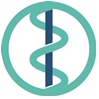 Федеральное государственное бюджетное учреждение«Научно-исследовательский институт онкологии имени Н.Н. Петрова»Министерства здравоохранения Российской Федерации (ФГБУ «НИИ онкологии им. Н.Н. Петрова» Минздрава России)197758, Санкт-Петербург, пос. Песочный, ул. Ленинградская, дом 68Тел.: (812) 439-9555.  Факс: (812) 596-8947.  Эл.почта: oncl@rion.spb.ruИНН 7821006887 КПП 784301001Структура программы ординатурыСтруктура программы ординатурыОбъем программы ординатуры в з.е.Блок 1Дисциплины (модули)48Блок 1Базовая часть36Блок 1Вариативная часть12Блок 2Практики69Блок 2Базовая часть63Блок 2Вариативная часть6Блок 3Государственная итоговая аттестация3Блок 3Базовая часть3Объем программы ординатурыОбъем программы ординатуры120ИндексНаименование дисциплин (модулей),  разделовОбъемОбъемИндексНаименование дисциплин (модулей),  разделовЗЕучебныхчасовБ1ДИСЦИПЛИНЫ481728Б1.ББАЗОВАЯ ЧАСТЬ361296Б1.Б.1Онкология281008Б1.Б.1.1Основы организации онкологической помощи населению136Б1.Б.1.2Морфология опухолей272Б1.Б.1.3Основы теоретической и экспериментальной онкологии136Б1.Б.1.4Методы диагностики в клинической онкологии272Б1.Б.1.5Принципы лечения злокачественных опухолей272Б1.Б.1.6Ургентные состояния и паллиативная медицинская помощь в онкологии272Б1.Б.1.7Опухоли головы и шеи272Б1.Б.1.8Опухоли органов грудной клетки272Б1.Б.1.9Опухоли органов брюшной полости272Б1.Б.1.10Забрюшинные внеорганные опухоли136Б1.Б.1.11Опухоли женских половых органов272Б1.Б.1.12Опухоли мочеполовой системы272Б1.Б.1.13Опухоли молочной железы272Б1.Б.1.14Опухоли кожи136Б1.Б.1.15Опухоли опорно-двигательного аппарата136Б1.Б.1.16Опухоли кроветворной системы136Б1.Б.1.17Опухоли центральной нервной системы136Б1.Б.1.18Детская онкология136Б1.Б.2Общественное здоровье и здравоохранение272Б1.Б.3Педагогика136Б1.Б.4Медицина чрезвычайных ситуаций272Б1.Б.5Патология272Б1.Б.6Радиотерапия136Б1.ВВАРИАТИВНАЯ ЧАСТЬ12432Б1.В.ОДОбязательные дисциплины3108Б1.В.ОД.1Рентгенология136Б1.В.ОД.2Ультразвуковая диагностика136Б1.В.ОД.3Эндоскопия136Б1.В.ДВДисциплины по выбору*9324Б1.В.ДВ.1Малоинвазивные эндовидеохирургические операции в онкологии9324Б1.В.ДВ.2Принципы амбулаторной хирургии в онкологии и дифференциальная диагностика опухолей видимых локализаций9324Б1.В.ДВ.3Химиоперфузия в онкологии9324Б2ПРАКТИКИ692484БАЗОВАЯ ЧАСТЬ632258Б2.1Обучающий симуляционный курс3108Б2.1.1Общепрофессиональные умения и навыки236Б2.1.2Специальные профессиональные умения и навыки172Б2.2Стационар501800Б2.3Поликлиника10360ВАРИАТИВНАЯ ЧАСТЬ6216Б2.4Стационар6216Б3ГОСУДАРСТВЕННАЯ ИТОГОВАЯ АТТЕСТАЦИЯ3108ИТОГО1204320Раздел дисциплины Трудоемкость(в зачетныхединицах)Кол-во учебныхчасовДатазачетаОценкаПодпись преподавателяОсновы организации онкологической помощи населению136Морфология опухолей272Основы теоретической и экспериментальной онкологии136Методы диагностики в клинической онкологии272Принципы лечения злокачественных опухолей272Ургентные состояния и паллиативная медицинская помощь в онкологии272Опухоли головы и шеи272Опухоли органов грудной клетки272Опухоли органов брюшной полости272Забрюшинные внеорганные опухоли136Опухоли женских половых органов272Опухоли мочеполовой системы272Опухоли молочной железы272Опухоли кожи136Детская онкология136ДисциплинаТрудоемкость(в зачетных единицах)Кол-воучебныхчасовСрокпрохожденияДатазачетаОценкаПодписьпреподавателяПедагогика136Патология272Раздел/темаТрудоемкость(в зачетныхединицах)Кол-во учебных часовСрок прохожденияДатазачетаОценка Подпись преподавателяОбщие практические умения и навыки136Расширенная сердечно-легочная реанимация136Специальные профессиональные умения и навыки*276Проведение эндовидеохирургических операций в онкологии272№ п/пВид (форма)самостоятельной работыРазделы дисциплинКол-во учебных часовДежурство в стационаре ФГБУ «НИИ онкологии им. Н.Н. Петрова» Практика, стационар.30Дежурство в приёмном отделении Практика, стационар.27Подготовка к утренним конференциям и клиническим разборам больных, участие в обходах руководителей отделения.Практика, стационар.54Участие и организация Петербургского онкологического форума «Белые ночи» (08-10.06.2015 г.).18Нозологические формыКол-вобольныхВид деятельностиРезультат освоенияНозологические формыКол-вобольныхВид деятельностиРезультат освоенияНозологические формыКол-вобольныхВид деятельностиРезультат освоенияНозологические формыКол-вобольныхВид деятельностиРезультат освоенияНозологические формыКол-вобольныхВид деятельностиРезультат освоенияНозологические формыКол-вобольныхВид деятельностиРезультат освоенияНозологические формыКол-вобольныхВид деятельностиРезультат освоенияНозологические формыКол-вобольныхВид деятельностиРезультат освоенияНозологические формыКол-вобольныхВид деятельностиРезультат освоенияНозологические формыКол-вобольныхВид деятельностиРезультат освоенияНозологические формыКол-вобольныхВид деятельностиРезультат освоенияНозологические формыКол-вобольныхВид деятельностиРезультат освоенияНозологические формыКол-вобольныхВид деятельностиРезультат освоенияНозологические формыКол-вобольныхВид деятельностиРезультат освоенияНозологические формыКол-вобольныхВид деятельностиРезультат освоенияНозологические формыКол-вобольныхВид деятельностиРезультат освоенияНозологические формыКол-вобольныхВид деятельностиРезультат освоенияНозологические формыКол-вобольныхВид деятельностиРезультат освоенияНозологические формыКол-вобольныхВид деятельностиРезультат освоения№ п/пВид (форма) самостоятельной работыКол-во учебных часов№п/пПеречень освоенных навыков№п/пПеречень освоенных навыковПервичный и повторный приём больных с новообразованиями.Обследование больных с новообразованиями: сбор анамнеза жизни и болезни, сбор наследственного, гинекологического анамнеза, осмотр, пальпация, в т. ч. периферических лимфатических узлов, перкуссия, аускультация, оценка данных специальных методов исследования.Составление плана обследования.Постановка диагноза.Составление плана дополнительного обследования и лечения, назначение медикаментозного (химиотерапия, таргетная терапия и др.) и немедикаментозного (лучевая терапия, оперативное вмешательство) лечения больным. Подготовка больных к дополнительным методам исследования, лучевой терапии и к оперативному вмешательству.Решение вопроса о госпитализации.Оформление медицинской документации: истории болезни (медицинской карты стационарного больного), сводной ведомости учёта движения больных и коечного фонда по отделению, листка учёта движения больных и коечного фонда стационара, статистической карты выбывшего из стационара, выписки из медицинской карты стационарного больного злокачественным новообразованием, протокола на случай выявления у больного запущенной формы злокачественного новообразования, регистрационной карты больного злокачественным новообразованием, отчёта о больных злокачественными новообразованиями, сведений о причинах временной нетрудоспособности, медицинского свидетельства о смерти.Проведение больным консервативных методов лечения: лекарственной, в т. ч. химиотерапии, лучевой терапии, биотерапии и интенсивной терапии.Ассистирование на операциях по поводу онкологических заболеваний.Динамическое наблюдение за больными после операций.Оформление документации на медико-социальную экспертизу онкологических больных.Назначение реабилитационных мероприятий (медицинских, социальных, психологических) и выбор оптимального режима в период реабилитации онкологических больных.Применение мер профилактики и раннего выявления (скрининга) опухолей.Раздел дисциплины Трудоемкость(в зачетныхединицах)Кол-во учебныхчасовДатаОценкаПодпись преподавателяОпухоли опорно-двигательного аппарата0,518Опухоли кроветворной системы0,518Опухоли центральной нервной системы0,518ДисциплинаТрудоемкость(в зачетных единицах)Кол-воучебныхчасовСрокпрохожденияДатазачетаОценкаПодписьпреподавателяОбщественное здоровье и здравоохранение272Медицина чрезвычайных ситуаций272Радиотерапия0,518Рентгенология0,518Ультразвуковаядиагностика0,518Эндоскопия0,518Дисциплина по выбору: Малоинвазивные эндовидеохирургические операции в онкологии3108Дисциплина по выбору: Принципы амбулаторной хирургии в онкологии и дифференциальная диагностика опухолей видимых локализаций3108Дисциплина по выбору: Химиоперфузия в онкологии3108Нозологические формыКол-вобольныхВид деятельностиРезультат освоенияНозологические формыКол-вобольныхВид деятельностиРезультат освоенияНозологические формыКол-вобольныхВид деятельностиРезультат освоенияНозологические формыКол-вобольныхВид деятельностиРезультат освоенияНозологические формыКол-вобольныхВид деятельностиРезультат освоенияНозологические формыКол-вобольныхВид деятельностиРезультат освоенияНозологические формыКол-вобольныхВид деятельностиРезультат освоенияНозологические формыКол-вобольныхВид деятельностиРезультат освоенияНозологические формыКол-вобольныхВид профессиональной деятельностиРезультат освоенияНозологические формыКол-вобольныхВид профессиональной деятельностиРезультат освоенияНозологические формыКол-вобольныхВид профессиональной деятельностиРезультат освоенияНозологические формыКол-вобольныхВид профессиональной деятельностиРезультат освоенияНозологические формыКол-вобольныхВид профессиональной деятельностиРезультат освоенияНозологические формыКол-вобольныхВид профессиональной деятельностиРезультат освоенияНозологические формыКол-вобольныхВид профессиональной деятельностиРезультат освоенияНозологические формыКол-вобольныхВид деятельностиРезультат освоенияНозологические формыКол-вобольныхВид деятельностиРезультат освоенияНозологические формыКол-вобольныхВид деятельностиРезультат освоенияНозологические формыКол-вобольныхВид деятельностиРезультат освоенияНозологические формыКол-вобольныхВид деятельностиРезультат освоенияНозологические формыКол-вобольныхВид деятельностиРезультат освоенияНозологические формыКол-вобольныхВид деятельностиРезультат освоенияНозологические формыКол-вобольныхВид деятельностиРезультат освоенияНозологические формыКол-вобольныхВид деятельностиРезультат освоенияНозологические формыКол-вобольныхВид деятельностиРезультат освоенияНозологические формыКол-вобольныхВид деятельностиРезультат освоенияНозологические формыКол-вобольныхВид деятельностиРезультат освоения№ п/пВид (форма) самостоятельной работыКол-во учебных часов№п/пПеречень освоенных владений№п/пПеречень освоенных владенийОзнакомление с методами эндоскопической диагностики онкологических заболеваний.Ознакомление с методами трансфузионной терапии в онкологической практике.Ознакомление с организационными и радиобиологическими основами лучевой терапии, физическими основами и техническим обеспечением радиотерапии. Применение методов дистанционной радиотерапии, внутритканевой радиотерапии, внутриполостной радиотерапии. Применение комбинированного лечения злокачественных опухолей и сочетанной лучевой терапии злокачественных опухолей.Ознакомление с организационными, физическими основами и техническим обеспечением лучевой диагностики в онкологии. Применение для диагностики онкологических заболеваний методов рентгеноскопии и рентгенографии, компьютерной томографии, магнитно-резонансной томографии, позитронно-эмиссионной томографии, ультразвукового исследования.Ознакомление с организационными основами и техническим обеспечением патологоанатомической работы в специализированном онкологическом стационаре. Применение для диагностики онкологических заболеваний методов макроскопического и микроскопического исследований секционного, операционного и биопсийного материалов. Окраска структурных элементов общепринятыми красителями, гематологические методики, гистохимические методики, иммуногистохимическое исследование.Ознакомление с организационными основами и техническим обеспечением цитологической работы в специализированном онкологическом стационаре. Применение для диагностики онкологических заболеваний методов цитологического исследования секционного, операционного и биопсийного материалов. Окраска структурных элементов типовыми красителями (азуром и эозином и др.), гематологические методики, гистохимические методики, иммуноцитохимические исследования.Ознакомление с организацией и техническим обеспечением лаборатории онкоэндокринологии. Гормоночувствительность опухолевой ткани и методы её оценки. Гормональные аспекты высокодифференцированной карциномы щитовидной железы: факторы риска, мониторинг, связь с выживаемостью. Эндокринные последствия гормонотерапии и химиотерапии онкологических больных.